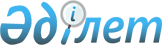 О внесении изменения в постановление акимата Осакаровского района от 5 декабря 2013 года № 57/01 "Об утверждении Правил поступления и использования безнадзорных животных, поступивших в коммунальную собственностьПостановление акимата Осакаровского района от 6 ноября 2014 года № 71/01. Зарегистрировано Департаментом юстиции Карагандинской области 9 декабря 2014 года № 2857

      В соответствии с Законом Республики Казахстан от 23 января 2001 года «О местном государственном управлении и самоуправлении в Республике Казахстан» акимат района ПОСТАНОВЛЯЕТ:

      1. 

Внести в постановление акимата Осакаровского района от 5 декабря 2013 года № 57/01 «Об утверждении Правил поступления и использования безнадзорных животных, поступивших в коммунальную собственность» (зарегистрировано в Реестре государственной регистрации нормативных правовых актов № 2492, опубликовано в информационно-правовой системе «Әділет» 16 января 2014 года, в районной газете «Сельский труженик» от 18 января 2014 года № 3 (7383)) следующее изменение:



      в тексте на русском языке заголовок главы 4 Правил поступления и использования безнадзорных животных, поступивших в коммунальную собственность, утвержденных указанным постановлением, изложить в следующей редакции:



      «4. Порядок использования животных, поступивших в районную коммунальную собственность».

      2. 

Контроль за исполнением настоящего постановления возложить на заместителя акима района Молдабаева Асылбека Сериковича.

      3. 

Настоящее постановление вводится в действие по истечении десяти календарных дней после дня его первого официального опубликования.

 

 
					© 2012. РГП на ПХВ «Институт законодательства и правовой информации Республики Казахстан» Министерства юстиции Республики Казахстан
				

      Аким районаС. Аймаков